Publicado en 08023 el 17/01/2013 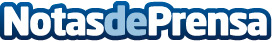 Tallas bicis Moma bikesHemos realizado una relación pulgadas-centímetros para que sea más fácil saber que talla de bicicleta de montaña comprar.Datos de contacto:rafael guisadoCommunity Manager902204025Nota de prensa publicada en: https://www.notasdeprensa.es/tallas-bicis-moma-bikes Categorias: Ciclismo http://www.notasdeprensa.es